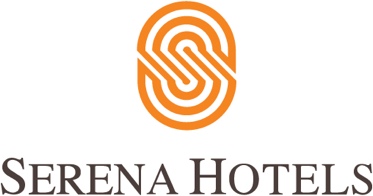 18th August 2021Serena CorporateSERENA AND RGC HOST AZADI GOLF TOURNAMENTSerena Hotels and Rawalpindi Golf Club (RGC) hosted a three-day mega Golf tournament that culminated with an awards ceremony on Sunday afternoon.The Serena-RGC Azadi Golf tournament drew more than 250Golf enthusiasts from Diplomatic Corps, Armed Forces, Government, Corporate and Business segments including women and teenager golfers.Inspector General Arms and Colonel Commandant of the Punjab Regiment, Lieutenant General Majid Ehsan, Hilal-e-Imtiaz (Military) participated in the tournament as well as graced the event as Chief Guest.CEO Serena Hotels South and Central Asia Mr. Aziz Boolani thanked the participants for their participation in the pleasant overcast conditions. Over the years, Serena Hotels Sports Diplomacy Initiative has emerged as an integral part of the Company’s efforts to build stronger relations with communities and provide platform to engage with each other while improving the teamwork,communication skills and leadership along with promoting a healthier lifestyle.The winners in various categories were:Government & Armed Forces: Brig AzharYasin (1st Gross), Major Gen. Syed Anis Akbar (1st Net)Corporate: Mr. Alamgir Shah (1st Gross), Mr. Asghar Khan (1st Net)Diplomat: Mr. Aamir Shaukat (1st Gross), Mr. Aizaz Ahmed Chaudry (1st Net)Ladies: Ms. Tahir Nazir (1st Gross), Mrs. AVM Rizwan Riaz (1st Net)Amateur: Mr. Tipu Raja (1st Gross), Mr. Ziyad Abbasi (1st Net)Senior Amateur: Major Shuaib Uddin (1st Gross), Major Tahir Janjua (1st Net)Juniors Male: Master ShaharyarSarfaraz (1st Gross), Master Umer Usman Ashraf (1st Net)Juniors Female: Miss Daniya Irfan (1st Position)Veteran: Lt. Col S M Saif (1st Gross), Major Gen. Abdul Razzaq (1st Net).